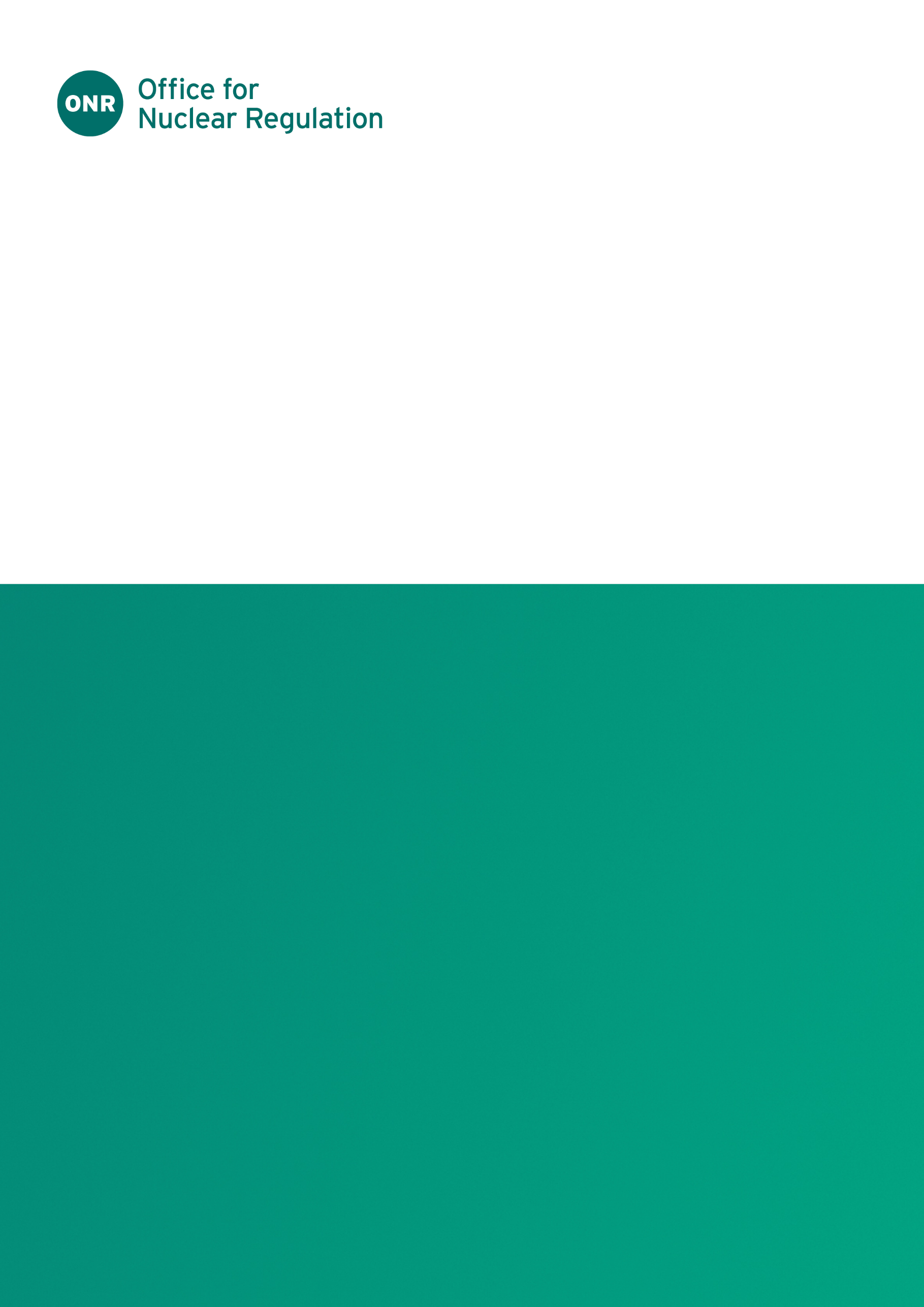 ONR Framework DocumentAuthored by: Governance and Compliance ManagerApproved by: ONR Board Process Owner: Head of Corporate Governance and ComplianceIssue No.: Publication Date: September 2023Next Major Review Date: September 2024Doc. Ref. No.: ONR-GOV-FW-001Record Ref. No.: 2021/50053ContentsIntroduction	4Board Role and Composition	4Board Attendees	6Decision Making	6Matters Reserved to the ONR Board or Delegated by the ONR Board	6Committees	9Standing Orders	10Non-Executive Director – Roles, Responsibilities and Conduct	10Executive Governance	10Appendix A – Audit and Risk Assurance Committee Terms of Reference	11Appendix B – Remuneration and Resilience Committee Terms of Reference	18Appendix C – Security Committee Terms of Reference	22Appendix D – SteerCo Terms of Reference	26Appendix E – Standing Orders	28Appendix F – Chair’s Roles and Responsibilities	33Appendix G – Non-Executive Director Roles and Responsibilities	35Appendix H – Security Non-Executive Director Roles and Responsibilities	37Appendix I – Executive Governance	39Appendix J – Director Responsibilities	40Appendix K – Code of Conduct	42References	47IntroductionThis document sets out the corporate and governance structure for ONR. The provisions reflect the principles of the Cabinet Office Corporate Governance in Central Government Departments: Code of Good Practice , while also taking account of the particular requirements for independent nuclear regulation.ONR was established as a statutory Public Corporation on 01 April 2014, under the Energy Act 2013. It is an independent statutory body supporting the government’s strategic aims and objectives for nuclear regulation. ONR’s statutory purposes fall into the five categories of nuclear safety, nuclear site health and safety, civil nuclear security, nuclear safeguards, and transport of radioactive materials. ONR’s mission is “to protect society by securing safe nuclear operations”. ONR operates within the parameters of a Framework Document agreed with the Department for Work and Pensions (DWP) .Board role and compositionThe Energy Act 2013 established the ONR Board and prescribes the composition of the Board, as follows:a maximum of seven non-executive members, including the Chair. One of the non-executive members to have experience of, or expertise in, matters relevant to civil nuclear security matters. (The non-executive board members, including the Chair are appointed by the Secretary of State for Work and Pensions. The Secretary of State for the Department for Energy Security and Net Zero (DESNZ) appoints the non-executive Board member with the responsibility for security).The legislation also provides for a reciprocal arrangement between HSE and ONR whereby HSE can appoint a member of their Board to the ONR Board and an ONR Board member to HSE’s Board. This is not currently being applied.a maximum of four executive members, to include the ONR Chief Executive/ Chief Nuclear Inspector (CE/CNI).The Board is responsible for ensuring that effective arrangements are in place to provide assurance on risk management, governance and internal control. 
The Board should assure itself of the effectiveness of the internal control and risk management systems.The Board is specifically responsible for:Establishing and delivering ONR’s strategic aims and objectives consistent with its overall strategic direction and within the agreed government policy and the resources framework approved by the Secretary of State.Ensuring that the responsible minister is kept informed of any changes which are likely to impact on ONR’s strategic direction or on the attainability of its targets, and determining the steps needed to deal with such changes. Ensuring that ONR complies with any statutory or administrative requirements for the use of public funds and that it:Operates within the limits of its statutory authority, any delegated authority agreed with DWP, and in accordance with any other conditions relating to public funds;Takes into account guidance issued by DWP in reaching decisions;Takes due consideration of any advice from the CE/CNI, the Principal Accounting Officer or the Secretary of State (or delegated Minister) in regard to any proposed actions by the Board that they consider run counter to the requirements of Managing Public Money ; Receives and reviews regular financial information concerning the management of ONR and that its decisions take into account all relevant financial considerations; Is informed in a timely manner of any concerns about the activities of ONR; and provides positive assurance to DWP that appropriate action has been taken on such concerns and Satisfies itself on the integrity of budget setting to deliver objectives and financial information and reporting against budgets and that financial controls and systems of risk management are robust and defensible. Meets the requirements of Managing Public Money, including supporting the CE/CNI (Accounting Officer equivalent) in fulfilling their duties to provide propriety and value for money in the use of public funds. Setting up an Audit and Risk Assurance Committee (ARAC), in accordance with the Code of Good Practice for Corporate Governance and Audit Committee Handbook and chaired by a non-executive member, to provide independent advice.Demonstrating and ensuring high standards of corporate governance and probity at all times, including using ARAC to help the Board address key financial and other risks. Ensuring that effective arrangements are in place to provide assurance that ONR is providing efficient and effective regulation of the nuclear industry, holding it to account on behalf of the public.Appointing the CE and the CNI, subject to ministerial approval and setting performance objectives for the CE (this is currently a combined role). Proposing the CE/CNI’s remuneration, which must be agreed by the responsible Minister, after consulting the Chief Secretary to the Treasury where required. The Chair and non-executive members of the ONR Board are not responsible for regulatory decisions such as issuing, revoking or amending nuclear licences. 
These decisions, as required by the 2013 Act, have been delegated to the CNI who, in turn, sub-delegates such decisions to suitably skilled, qualified and experienced staff.	Board attendeesThe HR Director, Policy and Communications Director and Head of Corporate Governance and Compliance (Board Secretary) will normally attend Board meetings. The Board may ask any or all of those who normally attend but who are not members to withdraw to facilitate open and frank discussion of particular matters. Decision makingThe Board exercises its power corporately. No individual member of the Board may take executive action as a Board member. The CE/CNI, Deputy Chief Executive (DCE), Executive Director of Regulation (EDR) and Finance Director (FD) are Executive Members of the Board but, as Board members, are bound by its corporate responsibility.Emergency/urgent decision-making provisions are included in the Standing Orders (refer to Appendix E). Matters reserved to the ONR Board or delegated by the ONR BoardThis section details the matters which the Board has reserved to itself and those which it has decided to delegate. In essence, the Board has retained all those decisions which are strategic in nature, with delegation of some corporate governance matters to its committees and those that are operational and regulatory to the CE/CNI and appropriate staff. Table  - Matters reserved to the ONR Board or delegated by the ONR BoardTable  - Matters which the Board has delegated to its committeesFurther details on delegations to CE/CNI and other senior members of ONR are covered in the Scheme of Delegation . CommitteesThe Board maintains three standing committees: an Audit and Risk Assurance Committee, a Remuneration and Resilience Committee and a Security Committee. Terms of Reference for the three committees are included at Appendices A, B and C. Appendix D details the Terms of Reference for the SteerCo.Standing OrdersAppendix E details the rules which apply to the business and conduct of meetings of the Board. The rules which apply to the business and conduct of Committee meetings are included in their Terms of Reference. Non-Executive Director – roles, responsibilities and conductThe Board Chair has a set of responsibilities for ensuring that ONR delivers efficient and effective regulation in line with statutory purposes. The roles and responsibilities are described in Appendix F.All non-executive directors (NEDs) are expected to act in an independent manner bringing expertise, scrutiny, challenge and support to ONR. The roles and responsibilities for a NED are described in Appendix G.As noted above in the Board composition section, the Energy Act 2013 ensures that one NED is appointed for their experience of, or expertise in, matters relevant to civil nuclear security (Security NED). Alongside the general responsibilities for NEDs detailed in Appendix G, their specific role and responsibilities were formalised in April 2020, and are included at Appendix H. All members of the ONR Board must act in the best interests of ONR. They must act in accordance with the Seven Principles of Public Life, set out by the Committee on Standards in Public Life . NEDs must also act in accordance with the 12 Principles of Governance for all Public Body NEDs . The Code of Conduct, at Appendix K sets out the behaviour and actions expected.Executive governanceAppendix I provides details of ONR’s executive governance arrangements. Director responsibilities are detailed in Appendix J. Appendix A – Audit and Risk Assurance Committee Terms of ReferenceLast approved: September 2022Membership The members of the ARAC are:Three non-executive Board members, one of whom will be the non-executive director with experience of, and expertise in matters relevant to civil nuclear security.One independent external member.The ONR Chair is excluded from being a member of the ARAC but will normally be invited to attend one meeting a year.Among the members of the committee there should be understanding of accountancy, governance, assurance and risk management, audit, IT Strategy and modernisation/transformation programmes, technical/specialist issues relating to ONR, an understanding of the wider environment in which ONR operates, and detailed understanding of the government environment and accountability structures.Governance support is provided by the Governance, Organisational Resilience and Compliance Office (GRCO).Appointments The Board appoints the Chair and members of the Committee. The Board, in conjunction with the Chair of the ARAC, may also appoint independent members of the Committee.Appointments shall be for a period of up to three to five years or for such periods as the ONR Chair determines.ReportingThe Secretary will minute the proceedings, key points and decisions of all committee meetings, including the names of those present and in attendance.The Chair will establish, at the beginning of each meeting, the existence of any conflicts of interest and they will be minuted by the Secretary accordingly.The Secretary will promptly circulate (within five working days) the draft minutes to the Chair for comment, they will then be circulated to Committee members.The ARAC will formally report in writing to the Board after each meeting. The      Chair provides an update on key issues and then the minutes are submitted to the subsequent meeting.The ARAC will provide the Board and the Chief Executive/Chief Nuclear Inspector (CE/CNI) with an Annual Report, timed to support finalisation of the ONR accounts and the Governance Statement, summarising its conclusions from the work it has    done during the year.ResponsibilitiesThe responsibilities assigned to ARAC are in line with the guidance in the Government’s Audit Committee Handbook , and ONR’s Risk Management Framework . RiskTo support the Board and the CE/CNI on the effectiveness of the strategic processes for risk management, control, governance and the Governance Statement and assuring itself that the risk management policy is effective and consistent with the Board’s policies and appetite towards risk.Financial reportingTo advise the Board and make any recommendations with respect to the accounting policies adopted by ONR, the integrity of the financial statements, the accounts, and the Annual Report of ONR, summary financial   statements, any other formal announcement relating to financial performance, including the process for review of the accounts prior to submission for audit, level of error identified, materiality and management’s letter of representation to the external auditors.To review and challenge where necessary: the consistency of, and any changes to, accounting policies; the methods used to account for significant   or unusual transactions where different approaches are possible; whether the ONR Executive has followed appropriate accounting standards and made appropriate estimates and judgments, taking into account the views of the external auditor; the clarity of disclosure in the financial reports and the context in which statements are made; and all material information presented with the financial statements, such as the operating and financial  review and the corporate governance statement (insofar as it relates to the audit and risk management).Internal Audit and Regulatory AssuranceReview and make recommendations to the Board on proposals for tendering for Internal Auditors’ services for ONR, including the appointment/termination of Head of Internal Audit.Approve and keep under review the Integrated Audit and Assurance Plan, and any subsequent amendments to the plan.Advise the Board and CE/CNI on the effectiveness of the internal audit function including conformance with the applicable standards, expected performance measures and the result of internal/external quality assessments.Advise the Board and CE/CNI on the adequacy of resources available to Internal Audit and appropriate access to information to enable it   to perform its function effectively and in accordance with the relevant professional standards. Receive and make recommendations to the Board and CE/CNI on the Internal Audit and Regulatory Assurance annual report, particularly in respect of the opinion provided regarding the ONR’s risk, governance and internal control framework.Review and monitor management’s responsiveness to the findings and recommendations from the Internal Audit and Regulatory Assurance functions. External AuditNote: In line with the current arrangements for the scrutiny of government departments on the use of public money, the external audit will be carried out by the Comptroller and Auditor General.Support the Board by reviewing the annual External Audit plan and ensuring that it is consistent with the scope of audit engagement.Review the findings of the audit with the External Auditor. This shall include, but not be limited to, the following: a discussion of any major issues which arose during the audit, any accounting and audit judgments, and levels of errors identified during the audit.Review any representation letter(s) requested by the External Auditor before they are signed by management.Review the management letter and management’s response to the Auditor’s findings and recommendations.Receive assurance that ONR makes appropriate provision within its annual budget to meet the cost of External Audit work by the National Audit Office (NAO).WhistleblowingAdvise the Board on the adequacy of anti-fraud policies, the whistle blowing process and the Bribery Act and arrangements for special investigations in ONR. This includes keeping under review ONR’s arrangements for its employees, or others to raise concerns, in confidence, about possible wrongdoing in financial reporting or other matters. The Committee shall ensure that these arrangements allow proportionate and independent investigation of such matters and appropriate follow up action.AuthorityThe Committee is authorised by the ONR Board to investigate any activity within its Terms of Reference and may:Co-opt additional members for a period not exceeding a year to provide specialist skills, knowledge and experience;Procure specialist ad-hoc advice at the expense of the organisation, subject to budgets agreed by the Board. Arrangements are expected to be made through the Finance Director or Head of Corporate Governance and Compliance and using the ONR’s usual arrangements for legal advice where possible;Seek any information it requires from ONR staff. ONR staff are expected to co-operate with any request made by the Committee andHave access to sufficient resources in order to carry out its duties, including access to the ARAC Secretary for assistance as required.MeetingsThe ARAC will meet four times per year. Typically, meetings will be scheduled to coincide with key dates within the reporting and audit cycle covering financial and control matters - this includes an appropriately scheduled meeting to review the annual report and accounts prior to submission to the ONR Board for approval.The ARAC Chair may convene additional meetings as deemed necessary. Also should any members, External or Internal Auditors feel an additional meeting is necessary they should consult with GRCO or the ARAC Chair as appropriate.ARAC meetings will normally be attended by the CE/CNI, the Deputy Chief Executive, the Finance Director, the Head of Risk and Assurance, the Head of Internal Audit, a representative from External Audit and a representative from the sponsorship team. The Chair of the Board will normally attend one meeting per year when the Annual Report and Accounts is considered. The ARAC may ask other officials from ONR to attend to assist with its discussions on any particular matter.The ARAC may ask any or all of those who normally attend but who are not members to withdraw to facilitate open and frank discussion of particular matters.The Board or the CE/CNI may ask the ARAC to convene further meetings to discuss particular issues on which they want the Committee’s advice.Unless otherwise agreed, notice of each meeting confirming the venue, time and date together with an agenda of items to be discussed, shall be forwarded to each member of the Committee, any other person required to attend, no later than five working days before the date of the meeting. Supporting papers shall be sent to Committee members and to other attendees as appropriate, also no later than five working days before the date of the meeting.Any disagreements between the Board and ARAC which cannot be resolved should be discussed with the sponsor department.The Head of Internal Audit and the representative of External Audit will have free and confidential access to the ARAC Chair.The Committee shall meet with both the external and internal auditors without any executive Board members or senior management present as and when the Chair of the Committee considers appropriate.QuorumA minimum of two members of the ARAC will be present for the meeting to be deemed quorate.Members’ attendance may take place in person or via telephone conference call, video conferencing or similar means of communication notwithstanding that the Committee members present may not all be meeting in one particular place, provided that all persons participating in the meeting can hear each other. Participation in a meeting via these methods shall be deemed to constitute presence in person at such meeting. A meeting held in accordance with this provision shall be deemed to take place where the Chair of the meeting is then present. If the whole meeting is via telephone conference call or by video conference, this will be detailed on the agenda and minutes. In the absence of the Committee Chair and/or an appointed deputy, the remaining members present shall elect one of themselves to chair the meeting. Decisions by members will normally be taken by consensus, although any   member may call for a vote to be taken. If there is an equality of votes the Chair of the meeting shall have a second or casting vote.Where the Committee Chair determines it appropriate, decisions may be taken by the Committee members by email.Where a Committee member is unable to attend, that member shall notify the Committee Chair (or Committee Secretary) of their absence in good time and will send by email to the Committee Secretary and/or Chair any comments on papers that member wishes to be registered on their behalf at the relevant meeting. The person nominated will normally convey any such comments at the relevant meeting. Information requirementsFor each meeting, the ARAC will be provided with:An oral report by the CE/CNI of key developments at ONR since the Committee last met;A report summarising any significant changes to ONR’s strategic risks and a copy of the strategic risk register;An Audit and Assurance progress report from the Head of Internal Audit and Head of Risk and Assurance summarising:Work performed (and a comparison with work planned)Key issues emerging from the work of Internal Audit and Regulatory AssuranceManagement response to recommendationsAny changes to the agreed audit and assurance planAny resourcing issues affecting the delivery of the objectives of internal audit and regulatory assuranceA progress report (written or oral) from the External Audit representative summarising work done and emerging findings (this may include, where relevant to ONR aspects of the wider work carried out by the External Auditor, for example Value for Money reports and good practice findings);Any management assurance reports andAny reports on the management of major incidents, “near misses” and lessons learned.Annually, the ARAC will also be provided with:Proposals for the terms of reference for Internal Audit/the Internal Audit Charter;The Internal Audit strategy/plan and quality assurance reports on the Internal Audit function;Integrated Audit and Assurance end of year report, including the Head of Internal Audit and Head of Risk and Assurance’s opinion; Integrated Audit and Assurance Annual Plan;ONR’s draft Annual Report and Accounts, including the draft Governance Statement;A report on any changes to accounting policies;External Audit’s Management Letter and external audit;ONR’s Risk Management Framework andA summary of risks including those below strategic risk level sufficient to give the Committee an understanding of the risk landscape.Appendix B – Remuneration and Resilience Committee Terms of ReferenceLast approved: June 2022MembershipThe membership of the Remuneration and Resilience Committee (RRC) is three non-executive Board members, including the ONR Chair (the Chair of the Board, although a member, cannot be the Chair of this Committee).Governance support is provided by the Governance, Organisational Resilience and Compliance Office (GRCO).AppointmentsThe Board appoints the Chair and members of the Committee.Appointments shall be for a period of up to three to five years or for such period as the ONR Chair determines.ReportingThe Secretary will minute the proceedings, key points and decisions of all Committee meetings, including the names of those present and in attendance.The Chair will establish, at the beginning of each meeting, the existence of any   conflicts of interest and they will be minuted by the Secretary accordingly.The Secretary will promptly circulate (within five working days) the draft minutes to the Chair for comment, they will then be circulated to Committee members.The Committee will formally report to the Board after each meeting. The Chair provides an update on key issues. As the Committee takes decisions on individual senior staff remuneration and reward, the full minutes are not circulated to the ONR Board.The Committee will provide the Board and the Chief Executive/Chief Nuclear Inspector (CE/CNI) with an Annual Report, timed to support finalisation of the ONR accounts and the Governance Statement, summarising its conclusions from the work it has done during the year.ResponsibilitiesRemuneration and performance Determining or setting the framework for remuneration (basic salaries, incentive schemes, pensions, performance pay and all other benefits and contract terms) and performance for the executive Board directors.Achieving a fair, appropriate and motivational reward package for ONR Directors (Senior Civil Service (SCS) equivalent staff).Approving periodic review of executive Board members’ remuneration, and annual bonus awards, taking into account all factors which it deems necessary, including the remuneration and performance arrangements for the rest of ONR, public sector pay policy and any relevant legal requirements.Recommending and monitoring the level and structure of remuneration for ONR Directors (SCS equivalent staff) who are not executive Board members and through an assurance role, ensuring that the framework set for ONR Directors is being applied consistently and operating as intended.Keeping under review the ONR Director (SCS equivalent staff) pension arrangements in light of the wider policy for all ONR staff.As required, advising the Secretary of State on remuneration for non-executive members, but not being involved in setting their remuneration levels.Nominations and succession planning Providing advice and recommendations to the Board with respect to CE/CNI appointment and remuneration package, for ministerial approval.Taking a strategic approach to challenges and opportunities, that ONR will face in the future to inform succession planning for the Board.Assisting the CE/CNI with succession planning for the senior leadership team.When a non-executive director Board member vacancy arises, evaluate the skills, knowledge and experience required for the position, to enable the ONR Chair to inform relevant ministers, ONR’s sponsorship department and the recruitment lead as appropriate.Regularly review the size, structure and composition (including non-statutory executive director appointments) of the whole Board taking into account the skills, knowledge, experience and diversity desired. Making recommendations to the Board with regard to any changes resulting in onward advice to ministers.Other Matters Consider any matters relating to the fitness to continue in office of any Board Member at any time and make recommendations accordingly for the Chair to consider with the ONR Board, as appropriate.Review regularly the induction, learning and development arrangements for existing and new ONR Board members, making recommendations to the Board, where necessary.Review annually the time required from non-executive Board members to discharge their responsibilities.AuthorityThe Committee is authorised to seek such information as it requires and may employ legal or other professional advisers to inform its activities within its remit. Arrangements are expected to be made through the ONR CE/CNI, HR Director or Head of Corporate Governance and Compliance and using the ONR’s usual arrangements for legal advice where possible. Such specialists or advisers may be invited to attend meetings in an advisory capacity.MeetingsThe committee will usually meet three times per year.The RRC Chair may convene additional meetings as deemed necessary. 
Also, should any members feel an additional meeting is necessary they should consult with GRCO or the RRC Chair as appropriate.The CE/CNI, Deputy Chief Executive and HR Director will normally attend meetings. The Committee may ask any or all of those who normally attend but who are not members to withdraw to facilitate open and frank discussion of particular matters. Non-executive director or ONR official can be present when their own remuneration or personal terms and conditions are discussed.The Committee shall, if it thinks it appropriate to do so, also ask ONR staff (including executive Board Members) or specialists from outside ONR to attend meetings. All ONR Non-Executive Board Members have a right to attend, agreed with the Chair in advance.The Board or the CE/CNI may ask the RRC to convene further meetings to discuss particular issues on which they want the Committee’s advice.Unless otherwise agreed, notice of each meeting confirming the venue, time and date together with an agenda of items to be discussed, shall be forwarded to each member of the Committee, any other person required to attend, no later than five working days before the date of the meeting. Supporting papers shall be sent to Committee members and to other attendees as appropriate, also no later than five working days before the date of the meeting.QuorumA minimum of two members of the Committee will be present for the meeting to be deemed quorate.Members’ attendance may take place in person or via telephone conference call, video conferencing or similar means of communication notwithstanding that the Committee members present may not all be meeting in one particular place, provided that all persons participating in the meeting can hear each other. Participation in a meeting via these methods shall be deemed to constitute presence in person at such meeting. A meeting held in accordance with this provision shall be deemed to take place where the chair of the meeting is then present. If the whole meeting is via telephone conference call or by video conference, this will be detailed on the agenda and minutes. In the absence of the Committee Chair and/or an appointed deputy, the remaining members present shall elect one of themselves to chair the meeting.Decisions by members will normally be taken by consensus, although any member may call for a vote to be taken. If there is an equality of votes the Chair of the meeting shall have a second or casting vote.Where the Committee Chair determines it appropriate, decisions may be taken by the Committee members by email.Where a Committee member is unable to attend, that member shall notify the Committee Chair (or Committee Secretary) of their absence in good time and will send by email to Committee Secretary and/or Chair any comments on papers that member wishes to be registered on their behalf at the relevant meeting. The person nominated will normally convey any such comments at the relevant meeting. Appendix C – Security Committee Terms of ReferenceLast approved: June 2022MembershipThe membership of the Security Committee is up to four non-executive directors (NED), including the ONR Chair, one of whom shall be the Security Non-Executive Director (Security NED), who will chair the Committee.Governance support is provided by the Governance, Organisational Resilience and Compliance Office (GRCO).Appointments The Board appoints the Chair and members of the Committee.  Appointments shall be for a period of up to three years or such period as the ONR Chair determines.Reporting The Secretary will minute the proceedings, key points and decisions of the Committee meeting, including the names of those present and in attendance.The Chair will establish, at the beginning of each meeting the existence of any conflicts of interest and they will be minuted by the Secretary accordingly. The Secretary to the committee will promptly circulate (within five working days) the draft minutes to the Chair and Director of Regulation (Civil Nuclear Security & Safeguards), DoR (CNSS) for comment. The final draft will be circulated to Committee members for comment (and approval at the next committee meeting). Minutes will be submitted to Board, where appropriate, once approved.The DoR (CNSS) will present the draft Annual Review of Security to the committee for scrutiny and comment / recommendation. Any committee comments regarding an amendment to the Review shall be considered by the DoR CNSS (and Executive Director of Regulation (EDR) if appropriate, for example, if it is a significant issue regarding operational policy etc) and incorporated into the Review. If a recommendation(s) from the Committee is rejected, this will be brought to the attention of the Committee Chair by the DoR CNSS and to the ONR Board by the EDR. ResponsibilitiesThe Committee is responsible for providing assurance to the Board and thereby to the Department for Energy Security and Net Zero (DESNZ), that ONR is providing efficient and effective regulation of the nuclear industry with respect to risks from malicious intent, holding it to account on behalf of the public. The Committee should complement the work of other elements of the ONR and DESNZ governance framework, in particular the ONR Audit and Risk Assurance Committee. The Committee’s primary function is to review ONR’s Annual Review of Security Report and assure itself that ONR’s plan for security regulatory priorities and regulatory attention is efficient and effective, is focused on the Board’s priorities, and is achieving impact with duty holders.The Committee will also discuss topical items to ensure it is kept up to date on any security matters which could impact any risks from malicious intent to enable it to provide appropriate assurance to the Board, and thereby DESNZ. Authority The Committee is authorised by the Board to review, comment and make recommendations on, the Annual Review of Security Report and may: Seek appropriate information it requires from ONR staff. ONR staff are expected to co-operate with any relevant requests made; Procure specialist ad-hoc advice at the expense of ONR, subject to budgets agreed by the Board. Arrangements are to be made through the GRCO and using the ONR’s usual arrangements for legal advice where possible; Seek appropriate input from partner organisations via in-attendance representatives andHave access to sufficient resources in order to carry out its duties, including access to the Committee Secretary for assistance as required. Meetings The Committee will normally meet three times per year ahead of the Annual Review of Security Report being submitted to the Board.The Committee Chair may convene additional meetings as deemed necessary. Also, should any members feel an additional meeting is necessary they should consult with GRCO or the Committee Chair as appropriate. Meetings will normally be attended by both EDR and the DoR CNSS. In attendance are representatives from DESNZ, Ministry of Defence, the Civil Nuclear Constabulary (CNC), the National Protective Security Authority (NPSA) and the National Cyber Security Centre (NCSC). They will be responsible for bringing their own perspective on the issues raised in the Annual Review of Security. They will be requested to provide both challenge and support to ONR’s regulation of security.The Committee may ask any or all of those who normally attend but who are not members to withdraw to facilitate open and frank discussion of particular matters.The Committee shall, if it thinks it appropriate to do so, also ask ONR staff (including Executive Board Members) or specialists outside ONR to attend meetings. All ONR Non-Executive Board Members have a right to attend, agreed with the Chair in advance. The Board or the CE/CNI may ask the Committee to convene further meetings to discuss particular issues on which they want the Committee’s advice. Unless otherwise agreed, notice of the meeting confirming the venue, time and date together with an agenda to be discussed, shall be forwarded to each member of the Committee, any other person required to attend, no later than five working days before the date of the meeting. Supporting papers shall be sent to Committee members and to other attendees as appropriate, also no later than five working days before the date of the meeting. QuorumA minimum of two members of the Committee will be present for the meeting to be deemed quorate (this must include the Security NED and ONR Chair). In addition, a meeting would only proceed if either the EDR or the DoR CNSS is present. Members’ attendance may take place in person or via telephone conference call, video conferencing or similar means of communication notwithstanding that the Committee members present may not all be meeting in one particular place, provided that all persons participating can hear each other. Participation in a meeting via these methods shall be deemed to constitute presence in person at such meeting. A meeting held in accordance with this provision shall be deemed to take place where the Chair of the meeting is then present. If the whole meeting is via telephone conference call or by video conference, this will be detailed on the agenda and minutes.Decisions by members will normally be taken by consensus, although any member may call for a vote to be taken. If there is an equality of votes the Chair of the meeting shall have a second or casting vote.Where the Committee Chair determines it appropriate, decisions may be taken by the Committee members by email.Where a Committee member is unable to attend, that member shall notify the Committee Chair (or Committee Secretary) of their absence in good time and will send by email to the Committee Secretary and/or Chair any comments on papers that member wishes to be registered on their behalf at the relevant meeting. The person nominated will normally convey any such comments at the relevant meeting. Information requirementsThe Committee shall be provided with appropriate and timely training including: a comprehensive briefing on the structure, management and working arrangements of the CNSS Division; an introduction to the Nuclear Industries Security Regulations; ONR Security Assessment Principles and the Security Design Basis Threat. (This is in addition to the annual security threat briefing provided to all Board members).Appendix D – SteerCo Terms of ReferenceMembershipSteerCo membership shall consist of the following:ONR Chair (Chair)Chief Executive/Chief Nuclear InspectorAudit and Risk Assurance Committee (ARAC) ChairAttendee(s):A representative, or representatives, of the non-executive directors (NEDs)Deputies may be nominated on the approval of the Chair. In the absence of the Chief Executive/Chief Nuclear Inspector, a deputy will be agreed between the Deputy Chief Executive and the Deputy Chief Nuclear Inspector. The NED representative(s) will be selected by the three permanent SteerCo members based on the nature of the incident and their subject matter expertise.Secretariat support will be provided by the Head of Corporate Governance and Compliance or, in their absence, the Corporate Governance and Compliance Manager.Governance The SteerCo Chair is the ONR Chair. In the unavoidable absence of the Chair, the ARAC Chair will preside.Responsibilities SteerCo will convene at the request of IMT when responding to a P1 incident, should IMT require direction on issues that pose existential threats to ONR. 
This may include, for example, a decision on whether to enter into communication with a cyber attacker.MeetingsSteerCo is not expected to function during all P1 incidents (i.e. for other lesser incidents, or during normal business). A meeting will only be convened when a decision needs to be made which IMT consider is fundamental to the future management of the incident or, indeed, the future of the organisation.Following a decision, and once direction has been approved for release to IMT, the SteerCo will stand-down. Reporting to IMTWhen meeting to respond to a request from IMT, actions and key decisions will be recorded by the Secretary using the IMT Action and Decision Log. This will then be shared with IMT members by the Chief Executive/Chief Nuclear Inspector, or their appointed deputy, in a timely manner as appropriate to the demands of the incident.QuorumA minimum of two SteerCo members will be present for the meeting to be deemed quorate, including at least the Chair and the Chief Executive/Chief Nuclear Inspector or their nominated deputies.Decisions by members will normally be taken by consensus, although any member may call for a vote to be taken. If there is an equality of votes the Chair of the meeting shall have a second or casting vote.Members’ attendance may take place in person or via telephone conference call, video conferencing or similar means of communication.Appendix E – Standing OrdersLast Updated September 2022Meetings of the ONR BoardMeeting arrangements and attendance The Board normally meets eight times per year (including an annual Strategy Session). Other meetings will be convened as necessary to deal with any special or urgent matters of business.The Chair may call additional meetings of the Board at any time.Any two members of the Board may call an additional meeting, by making a written request to the Chair.Except in cases of urgency, five clear days at least before a meeting of the Board, a notice to attend, issued by the ONR Board Secretary and specifying the business proposed to be transacted, shall be left at or sent by post or emailed to the usual place of residence or business of each Board member. The accidental failure to give notice to, or the non-receipt of a duly despatched notice by, a Board member shall not invalidate the proceedings at a meeting.Any member of the Board, with the agreement of the Chair, may invite any person to attend all or part of one of the meetings and any such invitation will be included in the notice for the meeting. Meetings of the Board may take place in person, via telephone conference call, video conferencing or similar means of communication notwithstanding that the Board members or Committee members present may not all be meeting in one particular place, provided that all persons participating in the meeting can hear each other. Participation in a meeting via these methods shall be deemed to constitute presence in person at such meeting. A meeting held in accordance with this provision shall be deemed to take place where the Chair of the meeting is then present. If the whole meeting is via telephone conference call or by video conference, this will be detailed on the agenda and minutes. Where a Board member is unable to attend a Board meeting, that member shall notify the Board Chair (and/or Board Secretary) of their absence in good time and will send by email to the Board Secretary and/or Board Chair any comments on papers that member wishes to be registered on their behalf at the relevant meeting. The person nominated will normally convey any such comments at the relevant meeting. Agenda and papers Normally the agenda and any papers will be circulated five working days in advance of a meeting. The non-receipt of agenda or papers by a member shall not invalidate the meeting or any business transacted at that meeting. Papers may be tabled at a meeting only with the permission of the Board Chair. ConductAll members of the ONR Board (including the Independent Member of the Audit and Risk Assurance Committee) must act in the best interests of ONR and, collectively. They must comply with the Members’ Code of Conduct and must act in accordance with the Seven Principles of Public Life and the 12 Principles of Governance for all Public Sector NEDs.All non-executive director appointments are made by the Department for Work and Pensions (DWP) with the exception of the Security NED who is appointed by the Department for Energy Security and Net Zero (DESNZ). Any breaches of their contract and/or the Members’ Code of Conduct will be referred to the appropriate department for their consideration/action. Any breach by an Executive Director will be referred to the HR Director who will consult the Board Chair and sponsor department as appropriate.Chair of MeetingAt a meeting of the Board the Chair shall preside. In the absence of the Chair, the senior (longest serving) non-executive Board Member available will preside. QuorumNo business shall be transacted at a meeting of the Board unless at least five Board members are present of which a majority shall be non-executive members. Board decisions and votingThe Board will use all best endeavours to decide all questions (including the amendment of these Orders) by consensus. Where that cannot be achieved, and a vote is necessary, such questions shall be decided by a majority of votes of those Board members present at a meeting of the Board.In the case of an equality of votes the Chair of the meeting shall have a second or casting vote.Voting shall be by a show of hands, or at any meeting held in accordance with Standing Order 6 above, the Chair of the meeting shall call the roll of Board members present and each Board member shall, on their name being called, indicate their vote in such a manner that all persons participating in the meeting can hear it.ResolutionA resolution in writing signed by all the Board members, or in respect of any committee appointed under Order 23, by all of the members of such committee, shall be as valid and effectual as if it had been passed at a meeting of the Board, or of such committee, duly convened and held. Note: The terms "in writing" and "signed" shall include email, text message and any mode of reproducing words in a legible and non-transitory form.Urgent decisionsIn an emergency, the functions which the Board has reserved to itself for decision may be exercised by the Chair, after having consulted with one other Board member (non-executive or executive). The Chair should then report any such decisions made or actions taken to the next Board meeting for ratification, with an explanation of why the emergency decision/action was taken.In the unlikely event that an immediate Board decision is needed during any period of absence of the Chair when they are non-contactable, the senior Non-Executive Director (longest serving) available will make the decision based on overall consensus, after consulting with other available Board members (non-executive or executive). The Board Secretary will establish who is available to lead at that time.MinutesThe names of the Board members present at a meeting of the Board shall be recorded in the minutes. The names of others in attendance shall also be recorded.Draft minutes of the meetings of the Board shall be prepared by the Board Secretary and submitted to the Board Chair for comments within five working days of a meeting. They will be circulated to other Board members and then confirmed as to their accuracy at the next appropriate meeting. The minutes as approved shall be signed by the person in the chair at the meeting to which they are submitted. Signed minutes shall be received as conclusive evidence of the facts therein stated.Copies of the minutes of each meeting of the Board shall be sent to each Board member before the next meeting (except where the second of the meetings referred to is called in a case of urgency, when the minutes shall be sent to each Board member before the next scheduled ordinary meeting).The minutes of the Board shall be published on the ONR website, subject to appropriate redactions relating to public bodies in relation to disclosure.CommitteesAppointmentThe Board may appoint committees to deal with any particular matter under its direction. The Board will appoint members to those committees (including any co-opted members). Decisions at a meeting of a committee will normally be taken by consensus, although any member may call for a vote to be taken. In the case of an equality of votes the Chair of the meeting shall have a second or casting vote.The Board shall determine the quorum for meetings of any committee.Without prejudice to the generality of the foregoing, the Board shall appoint an Audit and Risk Assurance Committee, a Remuneration and Resilience Committee and a Security Committee, whose Terms of Reference shall be reviewed and determined from time to time by the Board.RegulationsAny committee appointed under Order 23 hereof shall be governed by any regulations (including these Orders, which shall apply mutatis mutandis) made by the Board at the date of such appointment or from time to time thereafter.Declarations of members' interests	A Board member who is in any way directly or indirectly interested in any matter that is brought up for consideration at a meeting of the Board shall disclose the nature of their interest to the meeting.Where such a disclosure is made, the disclosure shall be recorded in the minutes of the meeting. The Board member shall not take part in any deliberation or decision with respect to that matter if the other Board members determine that the nature of the matter, the extent of the Board member's interest and any prejudicial effect of them joining in the consideration of that matter, are such that the Board member should not take part.For the purpose of paragraph 27 of this Order, a general notification given at a meeting of the Board by any Board member to the effect that:They are a member of a specified body, corporate or firm; andThey are to be regarded as interested in any matter involving that body or firm which falls to be considered after the giving of the notification shall be regarded as a sufficient disclosure of their interest in relation to any such matter.A Board member who is required under this Order to make a disclosure at any meeting need not attend in person to make the disclosure if they take reasonable steps to secure that the disclosure is made by a notice which is taken into consideration and read at the meeting.The Board Secretary shall record in the minutes any disclosures made under this Order.The Board Secretary will, at least annually, in March of each year, ask members to confirm their interests for inclusion on the Register of Interests maintained by ONR. Nevertheless, members should inform the Board Secretary of any changes in their interests as they occur, both for the purposes of updating the Register and, if necessary, for formal reporting to the Board, and also to advise the sponsor department.Appendix F – Chair’s roles and responsibilitiesThe Chair of the ONR Board must be able to demonstrate excellent communication and strong and effective leadership qualities. The Chair will shape and support the delivery of strategic objectives. The Chair is accountable to the Secretary of State. Communications between ONR’s Board and the responsible minister will normally be through the Chair. The Chair has responsibility for ensuring that ONR delivers efficient and effective regulation of the GB nuclear industry in line with its statutory purposes. The Chair is also responsible for ensuring that ONR’s policies and actions support the responsible minister’s and other relevant government ministers’ wider strategic policies and that the ONR Board affairs are conducted with probity.The Chair’s leadership responsibilities include:Formulating ONR’s strategy as set out in ONR’s strategic and annual plans;Ensuring that the Chief Executive/Chief Nuclear Inspector (CE/CNI) is sighted on all proposals before they are brought to the Board;Ensuring that the Board takes proper account of guidance provided by the responsible minister or the department, in reaching decisions;Promoting the efficient and effective use of staff and other resources; Ensuring ONR Board affairs are conducted with probity;Setting and reviewing performance objectives for the CE/CNI;Representing the views of ONR and its Board to the general public and key stakeholders; and Liaising with the Chair of the Health and Safety Executive (HSE) to agree any ONR representation on HSE’s Board and any HSE representation on ONR’s Board and informing the Secretary of State whenever an ONR Non-Executive Director is appointed to the HSE Board. The Chair also has an obligation to ensure that:The work of the ONR Board and its members is reviewed and that it works effectively; The Board has a balance of skills appropriate to directing ONR’s business, based on the principles set out in the ‘Corporate Governance in central government departments: code of good practice’ and suitably adapted for ONR;Board members are fully briefed on terms of appointment, duties, rights and responsibilities; They, together with other Board members, received appropriate training on financial management and reporting requirements and on any differences which may exist between private and public sector practice; The responsible minister is advised of ONR’s needs when Board vacancies arise;They assess the performance of individual non-executive Board members regularly and when being considered for re-appointment in accordance with the Governance Code for Public Appointments;There is a Board Operating Framework in place setting out the role and responsibilities of the Board consistent with the Corporate Governance in central government departments: code of good practice; andThere is a Code of Conduct for ONR Board members in place, consistent with the Cabinet Office Code of Conduct for Board Member of Public Bodies.Appendix G – Non-Executive Director roles and responsibilitiesAs a non-executive director, you are expected to act in an independent manner bringing expertise, scrutiny and challenge and support to ONR. As a ministerially appointed non-executive director (NED) of a public body you should demonstrate the 12 Principles of Governance for all Public Sector NEDs  and are also bound by the Code of Conduct (Appendix K). Expertise: Consider and act in the best interests of ONR and its objectives; delivering the outcomes expected of the sponsor department, ministers and ultimately the public. Consider the broader mission and duties of the sponsoring Secretary of State, their department and the government. Ensure compliance with statutory duties and ONR’s Framework Document and act within its powers. Exercise reasonable care, skill and diligence in the exercise of your authority and judgement. Scrutiny and challenge:Maintain independence from the executive to allow scrutiny of management, and in meetings agree goals and objectives, and monitor performance and the reporting of performance so that the public who rely on ONR receive a high-quality service. Satisfy yourself on the integrity of budget setting to deliver objectives and financial information and reporting against budgets and that financial controls and systems of risk management are robust and defensible. Meet the requirements of Managing Public Money, including supporting the CE/CNI (Accounting Officer equivalent) in fulfilling their duties to provide propriety and value for money in the use of public funds. Champion high standards of risk management by ensuring effective risk reporting, controls and governance, risk expertise and risk tolerance to effectively manage risk. Represent ONR to the sponsor department and to ministers, as well as ensuring ministers’ views are considered by the executive team of ONR, as appropriate. Support:Support the Board in succession planning and being prepared, if they wish, to put themselves forward for re-appointment, as well as promoting the need for a diverse Board. Participate in and promote regular reviews of ONR, as well as the Board’s own effectiveness, with particular focus on ONR’s purposes and its efficiency in meeting those purposes. Engage in the appraisal process, including self-reflection of own abilities. Listen carefully to and ask appropriate questions of and support management to encourage discussion in a manner that promotes a culture where all perspectives are listened to, while fulfilling the individual duties and responsibilities and respecting and valuing the expertise of the executive team and others. Promote the success of ONR having regard to the interest of all members and stakeholders, and all risks. Key responsibilities include:Helping lead the work of ONR by operating effectively as a Board Member and by contributing to Board meetings and discussion;Chairing and/or participating in the activities of Board Committees;Maintaining effective working relationships with a broad range of networks and stakeholders;Representing ONR externally, acting collectively in representing its decisions to stakeholders and the general public;Demonstrating a commitment to the Seven Principles of Public life; Act in good faith and the best interests of ONR and its aims;Comply at all times with the ONR Board Members’ Code of Practice, the ‘Code of Conduct for Board Members of Public Bodies’ and within the rules in ‘Managing Public Money’, relating to the use of public funds and conflicts of interest; Not misuse information gained in the course of their public service for personal gain or for political profit, not seek to use the opportunity of public service to promote their private interests or those of connected persons or organisations; andComply with the ONR rules on acceptance of gifts and hospitality, and ONR’s Corporate Governance Framework. Appendix H – Security Non-Executive Director roles and responsibilitiesLast Updated June 2021The Security Non-Executive Director (NED) is appointed by statute by the Secretary of State, Department for Energy Security and Net Zero (DESNZ): “One non-executive member must have experience of or expertise in, matters relevant to the ONR’s nuclear security purposes”. There are no specific statutory responsibilities defined for the post, nor are responsibilities specific to this role outlined in the individual’s letter of appointment or associated Terms and Conditions schedule. The steps outlined below are in addition to the general responsibilities of a non-executive director (Appendix G). The Security Committee Terms of Reference outline Committee specific roles, functions and responsibilities only, focused on providing assurance; they do not identify roles and responsibilities for the Security NED.Maintaining currency and influenceThe following steps are proposed to maintain the future currency and influence of the Security NED in ONR security-related matters: The Executive Director of Regulation (EDR) / Director of Regulation - Civil Nuclear Security and Safeguards (DoR - CNSS) to provide pre-Board/ARAC briefings to the Security NED, including but not solely in relation to the enhanced reporting and discussion at Board on important security matters such as Security Assessment Principles (SyAPs) implementation.The Security NED has a standing invite to observe the annual review of security assessment process.An annual presentation is to be provided and discussed with the Security NED on the CNSS annual report on the security performance of the industry to provide additional insight into the report content, thereby ensuring they remain informed on all aspects of important security regulation and industry performance. Exceptional (classified) briefings are to be provided by DESNZ and ONR when non-routine requests are made of ONR on security matters (such briefings would also be provided to the ONR Chair and Chief Executive/Chief Nuclear Inspector (CE/CNI). Media worthy and other significant incidents (including relevant security incidents which meet the ministerial reporting threshold) are to be reported to the Security NED, ONR Board Chair and CE/CNI by the EDR or DoR - CNSS.ARAC Terms of Reference to explicitly reference the Security NED as a member of ARAC. ARAC will continue to receive audit and risk assurance, including deep dives, on security matters alongside those for all other purposes.The Security NED is to be provided with appropriate background documents prior to Board/ARAC meetings such as the CNSS Risk Register and the annual divisional plan, and any security-specific audits or regulatory assurance reporting. Appendix I – Executive governanceONR Executive Team (OET) Responsible for providing the strategic leadership and top-level governance intent of ONR. It is the strategic executive decision-making body, supporting the Board to carry out the legislative, policy, operational and administrative functions and requirements. OET Terms of Reference Regulatory Leadership Team (RLT) and Corporate Services Leadership Team (CSLT) Responsible for providing leadership, management and governance for ONR’s Regulatory and Corporate Services Directorates respectively. RLT Terms of Reference CSLT Terms of Reference Directorate and Divisional Management Teams (DMTs) Responsible for leading and managing specific areas of ONR’s regulation and corporate service functions, reporting up to RLT and CSLT as appropriate.Appendix J – Director responsibilitiesThe responsibilities of the Chief Executive/Chief Nuclear Inspector (CE/CNI) are set out in the DWP/ONR Framework Document  and ONR’s Scheme of Delegation .The responsibilities of the Deputy Chief Executive and the Executive Director of Regulation are set out in ONR’s Scheme of Delegation. The responsibilities of a director of ONR (to be discharged alongside directors’ R2A2 - Roles, Responsibilities, Accountabilities and Authorisations) are:Strategic leadership, working collegiately and corporately to deliver key organisational priorities, and strategic objectives; Demonstrating corporate behaviours and ‘living the values’ all the time, advocating equality, diversity and inclusion and holding others to account;Creating a culture that is more inclusive, collaborative and embraces change;Building confidence and credibility with stakeholders;Leading effective and efficient delivery of the directorate/divisional business plan, the respective contribution to the Corporate Plan and any relevant activities in ONR’s Strategic Change Portfolio;Provide advocacy and effective leadership to enable delivery of Corporate Plan priorities and ambitions;Ensuring risks are identified, assessed and proactively managed in line with the director responsibilities set out in ONR’s Risk Management Framework;Developing organisational capability;Ensuring sound financial management and effective use of resources that demonstrate value for money and drive demonstrable efficiency; Ensuring effective directorate/divisional governance and reporting arrangements; Providing assurance that staff are compliant with all ONR’s key policies, procedures and guidance (e.g. the Commercial Governance Framework, Anti-Bribery, Corruption and Fraud policies, ONR’s security standards and General Data Protection Regulations) including the completion of mandatory training requirements and Ensuring they and their teams actively role model and advocate good practice in health, safety and wellbeing at work (HSW), and support the implementation of the HSW Manual  through personal leadership and commitment in HSW that demonstrates our desired safety culture.Directors should establish and maintain systems of internal management and control within their respective directorates and divisions, to ensure robust governance of the effectiveness and efficiency of planning, day to day delivery, financial management, quality and risk management for their defined area of responsibility. Governance and oversight should be through Directorate Management Teams, which should meet regularly and make use of relevant management information to inform decisions and the need for any escalation. As a nominated Information Asset Owner (IAO), directors are responsible for identifying risks and threats to ONR’s information within their business area and for ensuring that appropriate and proportionate mitigations and risk management strategies are being designed, developed, and implemented. To manage risks effectively, directors should ensure that they adhere to the arrangements defined in ONR’s Risk Management Framework, which sets out the components required to deliver a comprehensive and effective risk management process, including risk identification, escalation/de-escalation, retirement, establishing and maintaining critical controls and arrangements to test the effectiveness of those controls. Directors should also ensure that risk management is at the core of decision making in their directorate, accurately reflecting ONR’s risk appetite, set by the Board.Directors should ensure relevant findings from ONR’s tiered audit and assurance governance activity are addressed and their recommendations implemented within the agreed timescales. Any extensions will need formal approval from the CE/CNI, sought by the action owner, in advance of the agreed completion date.Appendix K – Code of ConductAdopted June 2021, updated September 2022The principles of this code have been adapted from the Code of Conduct for Board Members of Public Bodies  and applies to all non-executive directors. 
The Code complements ONR’s other governing documents and the requirements must be observed alongside the provisions sets out in these documents. IntroductionAs an ONR Board Member, your behaviour and actions must be governed by the principles set out in this Code of Conduct. It is your responsibility to ensure that you are familiar with, and comply with, all the relevant provisions. Key Principles of Public LifeThe key principles upon which this Code of Conduct is based are the Seven Principles of Public Life . These are:SelflessnessIntegrityObjectivityAccountabilityOpennessHonesty LeadershipThese principles should inform your actions and decisions as a Board member. General conductUse of public fundsYou have a duty to ensure the safeguarding of public funds and the proper custody of assets which have been publicly funded. You must carry out these obligations responsibly – that is, take appropriate measures to ensure that ONR uses resources efficiently, economically and effectively, avoiding waste and extravagance. It will always be an improper use of public funds to employ consultants or other companies to lobby Parliament, Government or political parties. AllowancesYou must comply with the rules set out regarding remuneration, allowances and expenses. It is your responsibility to ensure compliance with all relevant HM Revenue and Customs’ requirements concerning payments, including expenses. Further information on expenses can be found in ONR’s Business Expense Manual .Gifts and HospitalityYou must not accept any gifts or hospitality which might, or might reasonably appear to, compromise your personal judgement or integrity or place you under an improper obligation. You must never canvass or seek gifts or hospitality. You must comply with the rules set out by ONR in the Gifts and Hospitality Policy . You should inform the Head of Corporate Governance and Compliance of any offer of gifts and hospitality within two weeks of making or receiving an offer. A register is maintained by the Governance, Organisational Resilience and Compliance Office for non-executive directors and the Finance Directorate for executive directors. Both are retained for three years. You are responsible for your decisions on the acceptance of gifts and hospitality and for ensuring that any gifts and hospitality accepted can stand up to public scrutiny and do not bring your public office and ONR into disrepute. Use of official resourcesYou must not misuse official resources (facilities, equipment, stationery, telephony and other services) for personal gain or political purposes. Deployment of such resources must be in line with ONR’s rules and guidelines. Use of official informationYou must not misuse information gained in the course of your public service for personal gain or political purpose. You must not disclose any information, without authority, which is confidential in nature, or which is provided in confidence. This duty continues to apply after you have left the Board. Political activityIn your public role, you should be, and be seen to be, politically impartial. 
You should not occupy a paid party-political post or hold a particularly sensitive or high-profile role in a political party. You should abstain from all controversial political activity and comply with the principles set out in Cabinet Office rules on attendance at party conferences  and conduct during the period prior to elections and referendums  whether local or national. On matters directly related to the work of ONR, you should not make political statements or engage in any other political activity. You should inform the Chair, Chief Executive/Chief Nuclear Inspector and/ the appointing department before undertaking any significant political activity. Subject to the above, you may engage in political activity but should, at all times, remain conscious of your responsibilities as a Board member and exercise proper discretion. If you are an MP, member of the House of Lords, member of devolved legislature, directly elected mayor, local councillor or police and crime commissioner, you are exempt from these requirements. There is no bar on such representatives taking a political party whip relating to their political role. You must exercise proper discretion on matters directly related to the work of the body and recognise that certain political activities may be incompatible with your role as a Board member. You should not allow yourself to become embroiled in matters of political controversy. In your official capacity, you should be even-handed in all dealings with political parties. Employment and appointmentsIf you wish to take up additional employment or appointments during your term of office, you must inform the Chair in advance and seek their agreement before accepting. This is to discuss and document any potential or actual conflicts of interest. They can then advise the sponsoring department there are no potential conflicts of interest which cause any concern. Care should be taken if you accept additional public appointments to ensure that you are not being paid twice from the public purse for the same time. On leaving office, you must comply with the any ONR rules on the acceptance of future employment or appointments. Conflicts of interest When accepting an appointment to ONR, you should consider if any conflicts arise from your private interests or by virtue of any other roles you hold. You should consider, with advice from the appointing department, how these should best be managed, and agree these with ONR. You must ensure that no conflict arises, or could reasonably be perceived to arise, between your public duties and your private interests, financial or otherwise.You must comply with ONR’s rules on handling conflicts of interest as set out in the Standing Orders. As a minimum these will require you to declare publicly via the ONR website, any private financial or non-financial interests of your own, or of close family members, which may, or may be perceived to, conflict with your public duties. You will be prompted annually to review your declared interests, but you should declare any changes when they arise throughout the year. The Standing Orders stipulate that a Board member shall not take part in any deliberation or decision with respect to a declared interest if the other members determine that the nature of the matter, the extent of the Board member’s interest, and any prejudicial effect of them joining in consideration of that matter, are such that the Board member should not take part. It is your responsibility to ensure you are familiar with ONR’s rules on handling conflicts of interest, that you comply with these rules and that your entry in the public register of interests is accurate and up to date. Responsibilities as a Board memberYou should play a full and active role in the work of ONR. You should fulfil your duties and responsibilities responsibly and, at all times, act in good faith and in the best interests of ONR. You should promote an inclusive and diverse culture in ONR, and your actions should help create an environment where different perspectives and backgrounds are encouraged and valued.You should deal with the public and their affairs fairly, efficiently, promptly, effectively and sensitively, to the best of your ability. You must not act in a way that unjustifiably favours or discriminates against particular individuals or interests. You must not harass, bully or act inappropriately towards or discriminate against others. Such behaviour is not consistent with what is expected of you as a Board member and will not be tolerated. You must comply with any statutory or administrative requirements relating to your post. You should respect the principle of collective decision-making and corporate responsibility. This means that, once the Board has made a decision, you support that decision. You must not use, or attempt to use, the opportunity of public service to promote your personal interest or those of any connected person, firm, business or other organisation. You must inform the appointing department of any bankruptcy, current police investigation, unspent criminal conviction or disqualification as a company director in advance of appointment. You must also inform the Chair and appointing department of any change in your circumstances which results in you becoming bankrupt, subject to police investigation, convicted of a criminal offence or disqualified from being a company director. The Chair of the Board has additional responsibilities in leading the Board and ensuring that the principles covered in this code are upheld. Responsibilities towards employees You will treat any colleagues employed by ONR with courtesy and respect. It is expected that employees with show you the same consideration in return. You will not ask or encourage employees to act in any way which could conflict with their own Code of Conduct. Social mediaSocial media is a public forum and the same considerations, including the provisions in this Code, apply as if speaking in public or writing something for publication, either officially or in a personal capacity. When engaging with social media you should at all times respect confidentiality, financial, legal and personal information. Where any personal social media accounts used by you or link to your public role, you should take care to ensure that it is clear what capacity you are acting in. Further guidance on the use of social media can be found on Nucleus. Raising concernsYou should ensure that ONR has an open, transparent and safe working environment where employees feel able to speak up and raise concerns, and complaints procedures are clearly communicated to them. If you have a concern about a possible breach of this Code, a concern that you or any employee of ONR are being asked to act in contravention of their code of conduct, or a concern about misconduct/wrongdoing in any other areas, then you have a responsibility to raise that internally with the Chair.ONR Framework DocumentAFunctionsFrequencyCommentsA1Appointment of CEAs requiredSubject to approval by DWP Minister and in consultation with DESNZCE and CNI can be a combined postA2Appointment of CNIAs in A1 aboveA3Appointment of Executive Board membersAs in A1 aboveA4Approve ONR strategyEvery 5 yearsJoint DWP/DESNZA5Approve other strategiesAs necessaryDependent on nature and level of strategyA6Approve Annual Plan and budgetAnnuallyJoint DWP/DESNZA7Approve Annual Report and Accounts AnnuallyCertification of accounts by NAO Comptroller & Auditor General (C&AG) subject to DWP SoS approvalA8Approve CNI annual report AnnuallyN/AA9Approve staff terms and conditionsAs necessaryRequired where any individual staff terms and conditions significantly differ from ONR standard contracts and/or the contents may be deemed novel, contentious or repercussive A10Approve Organisational Structure at Executive and Senior Leadership LevelAs necessaryDWP/DESNZ/MOD (for information)A11Approve property lease/ property purchaseAs necessaryDWP/Government Property AgencyA12Major legislative decisionsAs necessaryDWP or DESNZA13Major, specific decisions (refer to the ‘Comments’ for further details)As necessaryApproval of:major projects; policy advice to Ministers on significant issues; decisions with a significant public interest; decisions having a major economic impact; decisions requiring novel or contentious expenditure over £500; or novel, contentious or repercussive use of ONR’s formal powers.A14Approve ex-gratia and special payments above £500As necessaryClassed as potentially novel and contentious.Initial consideration by FD prior to submission to Board.May need HM Treasury approvalA15Approve capital investments over £3mAs necessaryN/AA16Approval and signature of Agency AgreementsAs necessaryChair signs on behalf of ONRA17Approval of Single Tender Awards and/ or purchases that are novel, contentious or repercussiveAs necessaryNeed for approval assessed by FDA18Appointment of Internal AuditorsAs necessary, upon contract expiration, and following approved competitive tender procurement route Following approved competitive tender procurement routeA19Approval of ONR risk appetite and any changes to ONR’s Risk Management FrameworkAnnuallyN/ABFunctionsFrequencyDelegated toCommentsB1Remuneration for executive directors and staff at senior civil service levelAnnuallyRemuneration and Resilience CommitteeIn accordance with DWP and HM Treasury guidanceB2Succession plans for Board/senior postsAs necessaryRemuneration and Resilience Committee In accordance with DWP and HM Treasury guidanceB3Ensure Senior Pay takes account of HM Treasury guidelines. As necessaryRemuneration and Resilience CommitteeIn accordance with DWP and HM Treasury guidance B4Approval of Annual Audit Plan and amendments to Audit Plan.Annually, amendments as necessaryAudit and Risk Assurance CommitteeRole and Functions SummaryThe Audit and Risk Assurance Committee (ARAC) is responsible for providing assurance to the Board on the maintenance of appropriate and adequate audit processes, for the governance of the internal audit and external audit programmes and has oversight of ONR’s risk management process. It makes recommendations to the Board on the appointment and dismissal of the Internal Audit service provider and agreement of the associated fee. The Committee has a particular remit for ensuring that all the necessary assurances can be provided to the Chief Executive/Chief Nuclear Inspector in which role they are responsible and accountable for ONR as detailed in the DWP/ONR Framework Document. It is a standing Committee of the ONR Board and is chaired by a non-executive director.The Committee will normally meet four times per year. Role and Functions Summary The Committee has oversight over all matters relating to the remuneration and performance of Executive Board Members and the framework for Senior Civil Servant (SCS) equivalent staff.The Committee is responsible for making recommendations to the Board and the sponsorship team (for ministerial approval) on the appointment of the Chief Executive/Chief Nuclear Inspector.The Committee will take a strategic approach to succession planning for the Board and have an oversight of the approach for the wider organisation.It is a standing committee of the ONR Board and is chaired by a non-executive Board Member.The Committee will normally meet three times per year.Summary The Security Committee is responsible for examining the ONR Annual Review of Security Report to provide assurance to the Board that ONR is providing efficient and effective regulation of the nuclear industry with respect to risk and malicious intent, holding it to account on behalf of the public. The Committee will also discuss key security topics of relevance and interest to all attendees.It is a standing committee of the ONR Board and is chaired by a non-executive Board member. The Committee will normally meet three times per year (depending on the number of key topics the Committee wishes to discuss) Role and Functions SummaryTo provide direction to the Incident Management Team (IMT) on the most sensitive or highly strategic issues during Priority 1 (P1) incidents.